ANEXO 1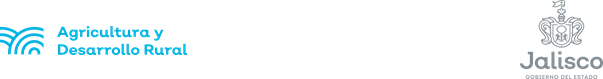 FORMATO No. 1: SOLICITUD DE APOYOFORMATO No. 1: SOLICITUD DE APOYOFORMATO No. 1: SOLICITUD DE APOYOFORMATO No. 1: SOLICITUD DE APOYOFORMATO No. 1: SOLICITUD DE APOYOFORMATO No. 1: SOLICITUD DE APOYOFORMATO No. 1: SOLICITUD DE APOYOFORMATO No. 1: SOLICITUD DE APOYOFORMATO No. 1: SOLICITUD DE APOYOFORMATO No. 1: SOLICITUD DE APOYOFORMATO No. 1: SOLICITUD DE APOYOFORMATO No. 1: SOLICITUD DE APOYOFORMATO No. 1: SOLICITUD DE APOYOTITULARTITULARSECRETARIA DE AGRICULTURA Y DESARROLLO RURALSECRETARIA DE AGRICULTURA Y DESARROLLO RURALP R E S E N T E:Me permito solicitar a usted apoyo para el desarrollo de nuestro proyecto productivo que otorga el programa de Apoyo a Jóvenes Herederos del Campo, para el cual proporciono mis datos y documentos requeridos, manifestando que son verídicos, comprometiéndome a cumplir con los requisitos de elegibilidad y de proyecto, establecidos en los lineamientos vigentes.Me permito solicitar a usted apoyo para el desarrollo de nuestro proyecto productivo que otorga el programa de Apoyo a Jóvenes Herederos del Campo, para el cual proporciono mis datos y documentos requeridos, manifestando que son verídicos, comprometiéndome a cumplir con los requisitos de elegibilidad y de proyecto, establecidos en los lineamientos vigentes.Me permito solicitar a usted apoyo para el desarrollo de nuestro proyecto productivo que otorga el programa de Apoyo a Jóvenes Herederos del Campo, para el cual proporciono mis datos y documentos requeridos, manifestando que son verídicos, comprometiéndome a cumplir con los requisitos de elegibilidad y de proyecto, establecidos en los lineamientos vigentes.Me permito solicitar a usted apoyo para el desarrollo de nuestro proyecto productivo que otorga el programa de Apoyo a Jóvenes Herederos del Campo, para el cual proporciono mis datos y documentos requeridos, manifestando que son verídicos, comprometiéndome a cumplir con los requisitos de elegibilidad y de proyecto, establecidos en los lineamientos vigentes.Me permito solicitar a usted apoyo para el desarrollo de nuestro proyecto productivo que otorga el programa de Apoyo a Jóvenes Herederos del Campo, para el cual proporciono mis datos y documentos requeridos, manifestando que son verídicos, comprometiéndome a cumplir con los requisitos de elegibilidad y de proyecto, establecidos en los lineamientos vigentes.Me permito solicitar a usted apoyo para el desarrollo de nuestro proyecto productivo que otorga el programa de Apoyo a Jóvenes Herederos del Campo, para el cual proporciono mis datos y documentos requeridos, manifestando que son verídicos, comprometiéndome a cumplir con los requisitos de elegibilidad y de proyecto, establecidos en los lineamientos vigentes.Me permito solicitar a usted apoyo para el desarrollo de nuestro proyecto productivo que otorga el programa de Apoyo a Jóvenes Herederos del Campo, para el cual proporciono mis datos y documentos requeridos, manifestando que son verídicos, comprometiéndome a cumplir con los requisitos de elegibilidad y de proyecto, establecidos en los lineamientos vigentes.Me permito solicitar a usted apoyo para el desarrollo de nuestro proyecto productivo que otorga el programa de Apoyo a Jóvenes Herederos del Campo, para el cual proporciono mis datos y documentos requeridos, manifestando que son verídicos, comprometiéndome a cumplir con los requisitos de elegibilidad y de proyecto, establecidos en los lineamientos vigentes.Me permito solicitar a usted apoyo para el desarrollo de nuestro proyecto productivo que otorga el programa de Apoyo a Jóvenes Herederos del Campo, para el cual proporciono mis datos y documentos requeridos, manifestando que son verídicos, comprometiéndome a cumplir con los requisitos de elegibilidad y de proyecto, establecidos en los lineamientos vigentes.Me permito solicitar a usted apoyo para el desarrollo de nuestro proyecto productivo que otorga el programa de Apoyo a Jóvenes Herederos del Campo, para el cual proporciono mis datos y documentos requeridos, manifestando que son verídicos, comprometiéndome a cumplir con los requisitos de elegibilidad y de proyecto, establecidos en los lineamientos vigentes.Me permito solicitar a usted apoyo para el desarrollo de nuestro proyecto productivo que otorga el programa de Apoyo a Jóvenes Herederos del Campo, para el cual proporciono mis datos y documentos requeridos, manifestando que son verídicos, comprometiéndome a cumplir con los requisitos de elegibilidad y de proyecto, establecidos en los lineamientos vigentes.Me permito solicitar a usted apoyo para el desarrollo de nuestro proyecto productivo que otorga el programa de Apoyo a Jóvenes Herederos del Campo, para el cual proporciono mis datos y documentos requeridos, manifestando que son verídicos, comprometiéndome a cumplir con los requisitos de elegibilidad y de proyecto, establecidos en los lineamientos vigentes.Me permito solicitar a usted apoyo para el desarrollo de nuestro proyecto productivo que otorga el programa de Apoyo a Jóvenes Herederos del Campo, para el cual proporciono mis datos y documentos requeridos, manifestando que son verídicos, comprometiéndome a cumplir con los requisitos de elegibilidad y de proyecto, establecidos en los lineamientos vigentes.1. Datos del solicitante                                                         Nombre del Solicitante                                                         Nombre del SolicitanteNúmero de Empleos a GenerarNúmero de Empleos a Generar                                                         Nombre del Solicitante                                                         Nombre del SolicitanteNúmero de Empleos a GenerarNúmero de Empleos a Generar2. Nombre del Proyecto y Giro2. Nombre del Proyecto y GiroNombreNombreProducciónProducciónProducciónServiciosServiciosServiciosTransformaciónTransformaciónTransformaciónComercializaciónComercialización3. Datos del  solicitante3. Datos del  solicitanteNombreApellido PaternoApellido MaternoApellido MaternoApellido MaternoApellido MaternoApellido MaternoEstado CivilEstado CivilEdadEdadGéneroGéneroNombreApellido PaternoApellido MaternoApellido MaternoApellido MaternoApellido MaternoApellido MaternoEstado CivilEstado CivilEdadEdadCalle y NúmeroColonia o SectorCódigo PostalCódigo PostalCódigo PostalLocalidadLocalidadLocalidadLocalidadMunicipioMunicipioMunicipioMunicipioCURPRFCLada y TeléfonoLada y TeléfonoLada y TeléfonoLada y TeléfonoLada y TeléfonoCorreo electrónicoCorreo electrónicoCorreo electrónicoCorreo electrónicoCorreo electrónicoCorreo electrónico4. Inversión del Proyecto (Aportaciones)4. Inversión del Proyecto (Aportaciones)GOB DEL ESTADOBENEFICIARIOBENEFICIARIOOTRAS APORTACIONESOTRAS APORTACIONESOTRAS APORTACIONESOTRAS APORTACIONESOTRAS APORTACIONESOTRAS APORTACIONEST O T A L (100%)T O T A L (100%)T O T A L (100%)T O T A L (100%)A T E N T A M E N T EA T E N T A M E N T EA T E N T A M E N T EA T E N T A M E N T EA T E N T A M E N T EA T E N T A M E N T EA T E N T A M E N T EA T E N T A M E N T EA T E N T A M E N T EA T E N T A M E N T EA T E N T A M E N T EA T E N T A M E N T EA T E N T A M E N T EEn la localidad de _______________________ Municipio de _________________, Jalisco.En la localidad de _______________________ Municipio de _________________, Jalisco.En la localidad de _______________________ Municipio de _________________, Jalisco.En la localidad de _______________________ Municipio de _________________, Jalisco.En la localidad de _______________________ Municipio de _________________, Jalisco.En la localidad de _______________________ Municipio de _________________, Jalisco.En la localidad de _______________________ Municipio de _________________, Jalisco.En la localidad de _______________________ Municipio de _________________, Jalisco.En la localidad de _______________________ Municipio de _________________, Jalisco.En la localidad de _______________________ Municipio de _________________, Jalisco.En la localidad de _______________________ Municipio de _________________, Jalisco.En la localidad de _______________________ Municipio de _________________, Jalisco.En la localidad de _______________________ Municipio de _________________, Jalisco.A___________ de ______________ del 2022A___________ de ______________ del 2022A___________ de ______________ del 2022A___________ de ______________ del 2022A___________ de ______________ del 2022A___________ de ______________ del 2022A___________ de ______________ del 2022A___________ de ______________ del 2022A___________ de ______________ del 2022A___________ de ______________ del 2022A___________ de ______________ del 2022A___________ de ______________ del 2022A___________ de ______________ del 2022                                   ________________________________________________                                   ________________________________________________                                   ________________________________________________                                   ________________________________________________                                   ________________________________________________                                   ________________________________________________                                   ________________________________________________                                   ________________________________________________                                   ________________________________________________                                   ________________________________________________                                   ________________________________________________                                   ________________________________________________                                   ________________________________________________FIRMA DEL REPRESENTANTEFIRMA DEL REPRESENTANTEFIRMA DEL REPRESENTANTEFIRMA DEL REPRESENTANTEFIRMA DEL REPRESENTANTEFIRMA DEL REPRESENTANTEFIRMA DEL REPRESENTANTEFIRMA DEL REPRESENTANTEFIRMA DEL REPRESENTANTEFIRMA DEL REPRESENTANTEFIRMA DEL REPRESENTANTEFIRMA DEL REPRESENTANTEFIRMA DEL REPRESENTANTE